   โครงการบริหารกายสบายชีวี ดูดีสมวัยใส่ใจสุขภาพ บ้านปอแดง หมู่ ๑,๒,๓,๔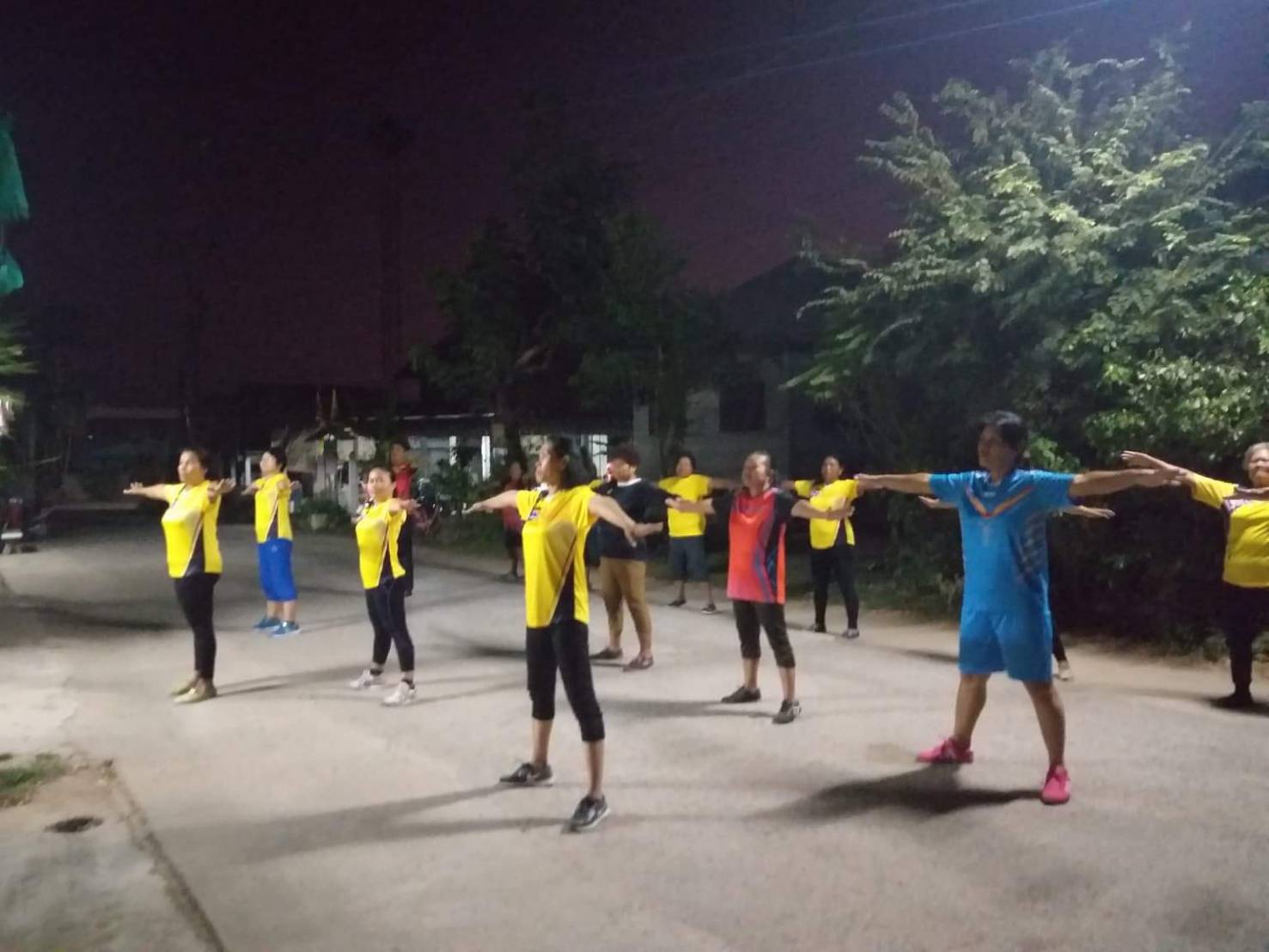 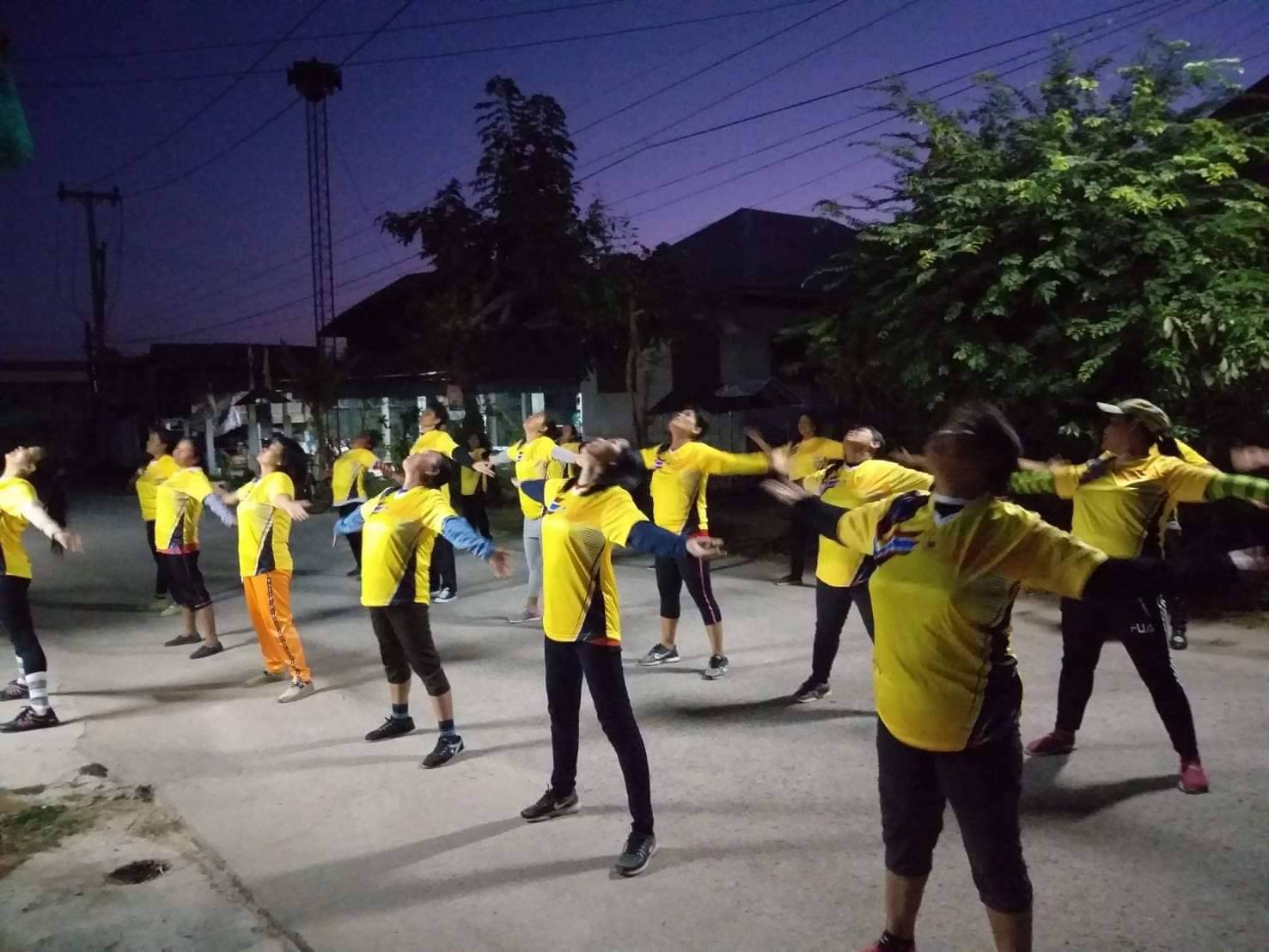 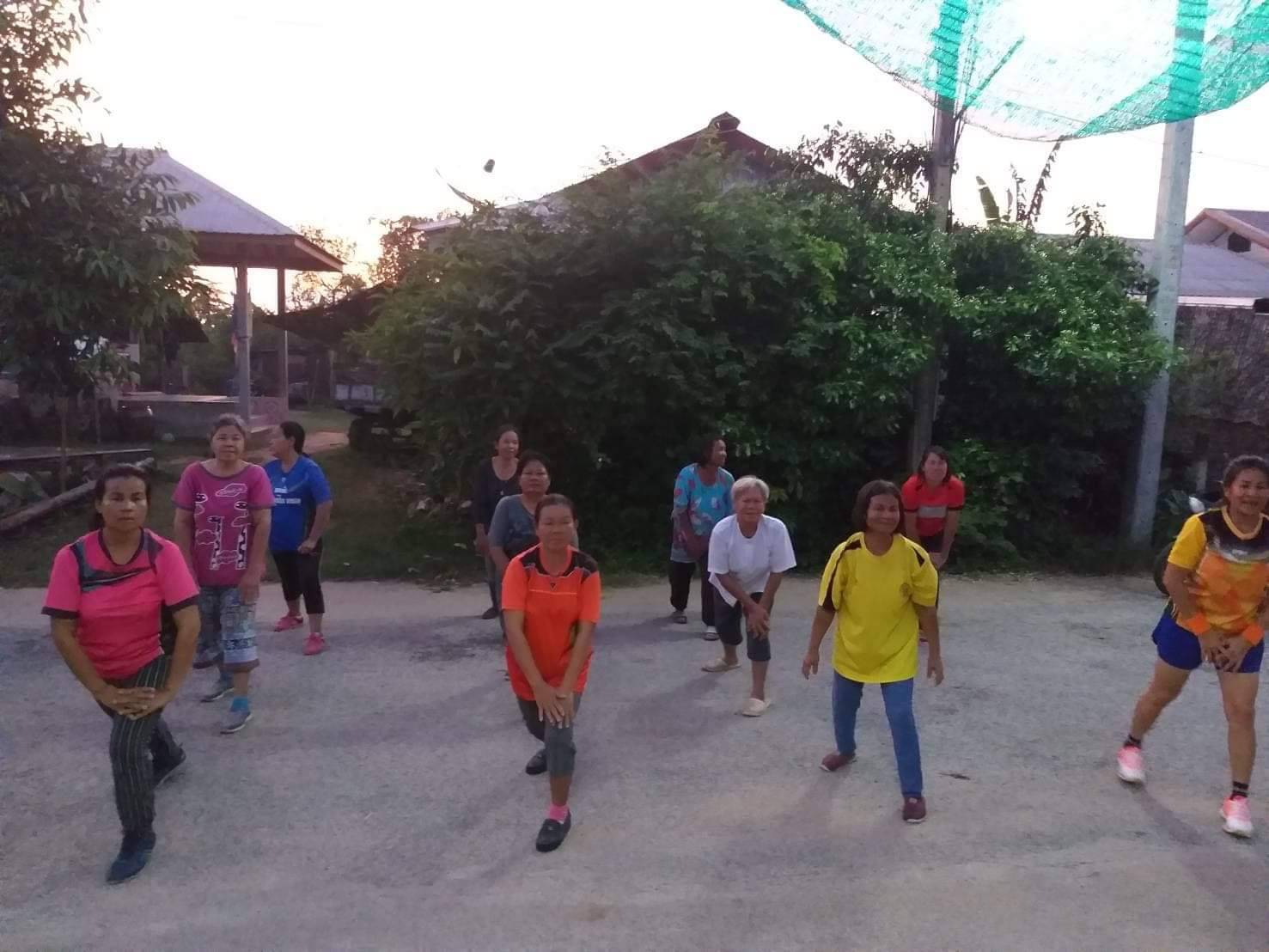 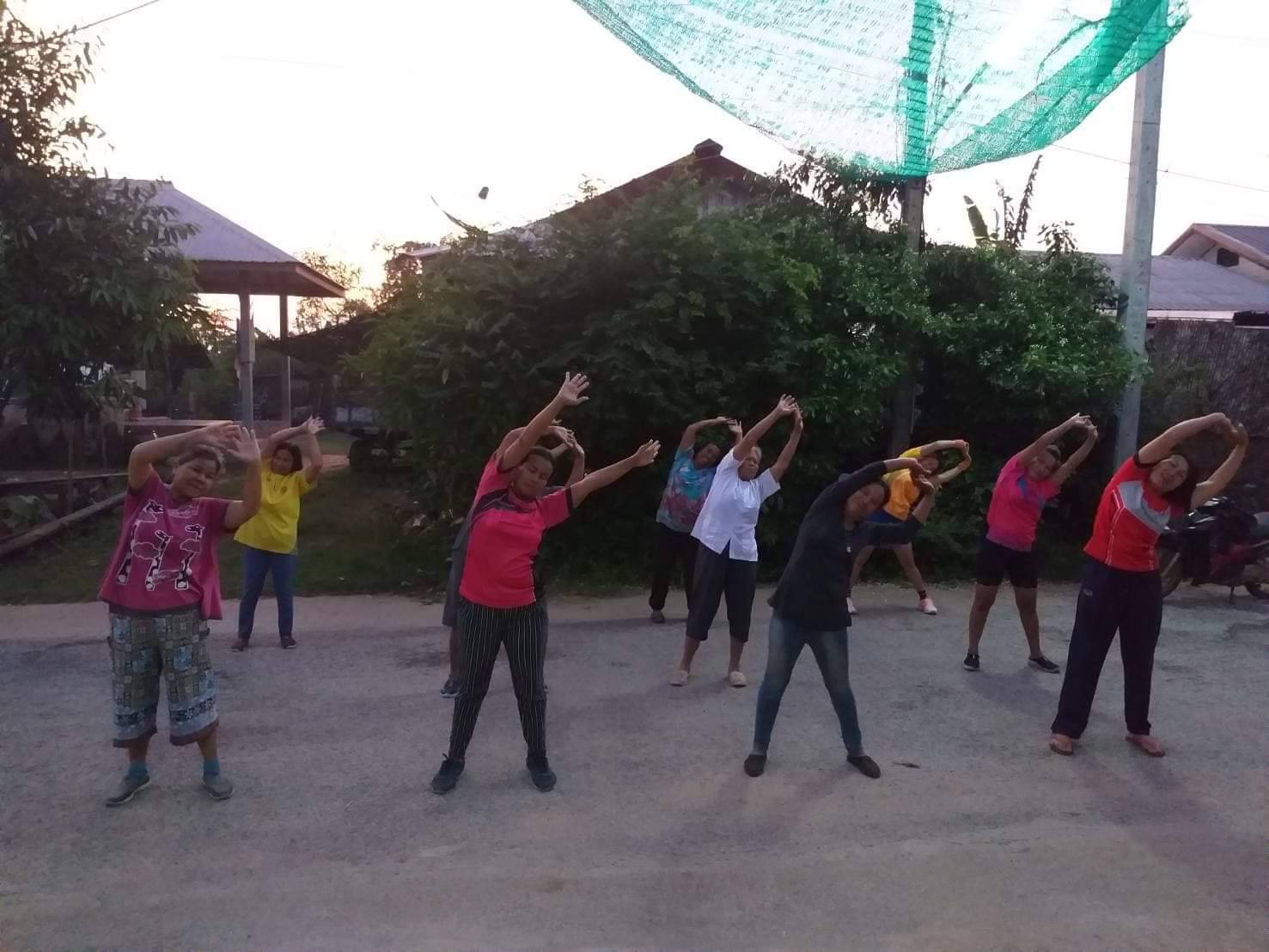 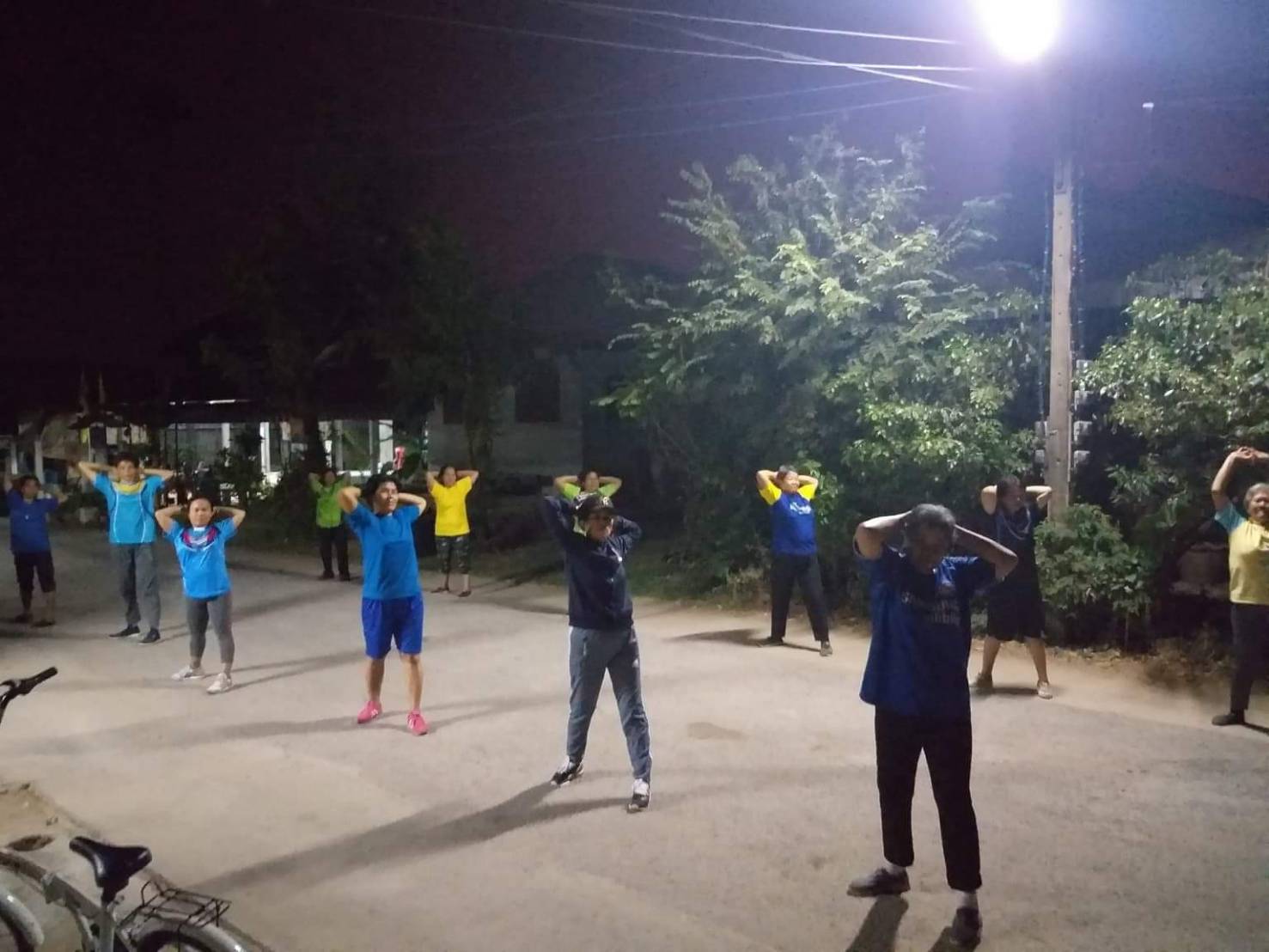 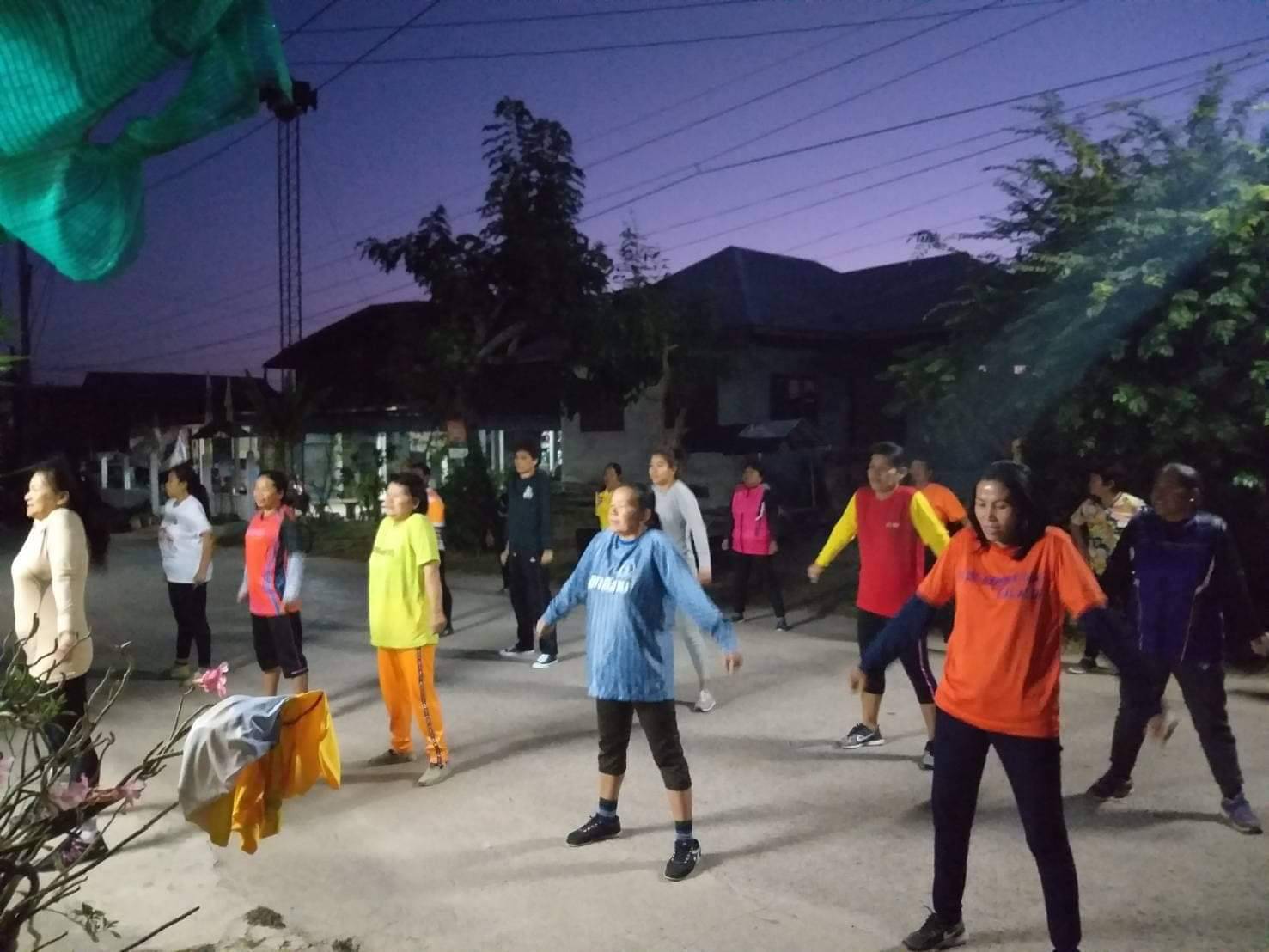 